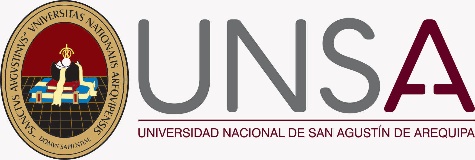 CONCURSO DE CONTRATACION DOCENTE Y JEFES DE PRÁCTICASSEMESTRE A-2023RELACION DE POSTULANTES INSCRITOS DEPARTAMENTO ACADEMICO DE MORFOLOGIA HUMANA02 PLAZAS DCB2: BIOLOGIA CELULAR Y GENETICAAREQUIPA, 2023 MARZO 28MCAA.APELLIDOS Y NOMBRESCORREO ELECTRÓNICOCELULAR1FREDDY EVAN URBINA LAIME	furbina@unsa.edu.pe9752308832GEORGINA SUCASACA MONZONgsucasaca@unsa.edu.pe9586089733LIVIA LUCILA MARTINEZ OCOLAlmartinezoc@unsa.edu.pelilumo20@gmail.com959998808